Metric System Unit Outline:PretestAssess your knowledge to see what we need to cover in detailLength - meterMass - gramVolume – literSurface areaConversions (English <-> Metric)Ladder method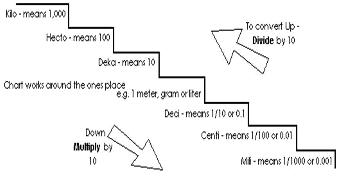 ObjectivesI will be able to measure length of any object using metric units.I will be able to mass objects using metric units and the appropriate scale.I will be able to determine volume using metric units.I will be able to determine surface area.I will be able to convert English units to Metric units, and vice versa.I will be able to know the prefixes and their meanings used within the Metric systemI will be able to use the stair-step method to determine the proper units